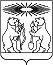 О принятии решения о подготовке документации по планировке территории линейного объекта «ВЛ 110 кВ ПС «Тайга» - ПС «Олимпиадинская» по титулу «Технологическое присоединение Олимпиадинского ГОК к ПС «Тайга» На основании предложения акционерного общества «Полюс», поступившего в администрацию Северо-Енисейского района 30.11.2016 № 6522-а, о подготовке документации по планировке территории линейного объекта «ВЛ 110 кВ ПС «Тайга» - ПС «Олимпиадинская» по титулу «Технологическое присоединение Олимпиадинского ГОК к ПС «Тайга», в соответствии с пунктом 2.1 Положения о порядке подготовки документации по планировке территории, разрабатываемой на основании решения администрации Северо-Енисейского района, утвержденного постановлением администрации Северо-Енисейского района от 14.12.2007 №538-п, руководствуясь статьями 45,46 Градостроительного кодекса Российской Федерации, статьей 34 Устава района, ПОСТАНОВЛЯЮ:Принять решение о подготовке документации по планировке территории в составе проекта планировки территории и проекта межевания территории для размещения линейного объекта «ВЛ 110 кВ ПС «Тайга» - ПС «Олимпиадинская» по титулу «Технологическое присоединение Олимпиадинского ГОК к ПС «Тайга» в кварталах: 413, 472, 473, 530, 531, 586, 636, 637 Новокаламинского участкового лесничества, кварталах: 329, 330 Ерудо-Питского участкового лесничества Северо-Енисейского лесничества в границах земельного участка из состава земель лесного фонда с кадастровым номером 24:34:0000000:1578 на территории Северо-Енисейского района.Подготовка документации по планировке территории объекта, указанного в пункте 1 настоящего постановления, может осуществляться физическими и юридическими лицами за счет их средств.Подготовка документации по планировке территории линейного объекта, указанного в пункте 1 настоящего постановления, должна осуществляться на основании схемы территориального планирования Северо-Енисейского района, утвержденной решением Северо-Енисейского районного Совета депутатов от 30.11.2009 № 654-57 «Об утверждении схемы территориального планирования Северо-Енисейского муниципального района», Правил землепользования  и застройки территории Северо-Енисейского района, утвержденных решением Северо-Енисейского районного Совета депутатов от 28.12.2012 №605-44 «Об утверждении Правил землепользования и застройки территории Северо-Енисейского района, включая территории населенных пунктов: городского поселка Северо-Енисейский, рабочего поселка Тея, поселка Новая Калами, поселка Енашимо, поселка Брянка, поселка Вангаш, поселка Новоерудинский, поселка Вельмо, деревни Куромба» (в редакции Северо-Енисейского районного Совета депутатов №179-14 от 10.10.2016), в соответствии с: требованиями технических регламентов, нормативов градостроительного проектирования, границ зон с особыми условиями использования территорий, результатами инженерных изысканий, а также с учетом программы комплексного развития систем коммунальной инфраструктуры Северо-Енисейского района, утвержденной решением Северо-Енисейского районного Совета депутатов от 06.05.2011 №286-19 «Об утверждении программы комплексного развития систем коммунальной инфраструктуры Северо-Енисейского района», и программы комплексного развития транспортной инфраструктуры Северо-Енисейского района, утвержденной решением Северо-Енисейского районного Совета депутатов от 30.06.2016 №134-11 «Об одобрении программы комплексного развития транспортной инфраструктуры Северо-Енисейского района». Документация по планировке территории линейного объекта, указанного в пункте 1 настоящего постановления, до ее утверждения подлежит согласованию с органами государственной власти, осуществляющими предоставление лесных участков в границах земель лесного фонда.Настоящее постановление подлежит опубликованию в порядке, установленном для официального опубликования муниципальных правовых актов, иной официальной информации, в течение трех дней со дня его принятия и размещается на официальном сайте Северо-Енисейского района в информационно-телекоммуникационной сети «Интернет».Со дня опубликования настоящего постановления физические и юридические лица вправе представить в администрацию Северо-Енисейского района свои предложения о порядке, сроках подготовки и содержанию документации по планировке территории объекта, указанного в пункте 1 настоящего постановления.Контроль за исполнением настоящего постановления возложить на первого заместителя главы Северо-Енисейского района Рябцева А.Н.Настоящее постановление вступает в силу со дня его подписания.Глава Северо-Енисейского района					И.М. ГайнутдиновАДМИНИСТРАЦИЯ СЕВЕРО-ЕНИСЕЙСКОГО РАЙОНА ПОСТАНОВЛЕНИЕАДМИНИСТРАЦИЯ СЕВЕРО-ЕНИСЕЙСКОГО РАЙОНА ПОСТАНОВЛЕНИЕ«07»    декабря   2016 г.№ 828-пгп Северо-Енисейскийгп Северо-Енисейский